NAME:  ____________________ PERIOD: _______ DATE:  ______ POINTS:  _____CENTRAL AMERICA MAP ACTIVITYDIRECTIONS:  Use the map on page RA10 to label the following countries on your map.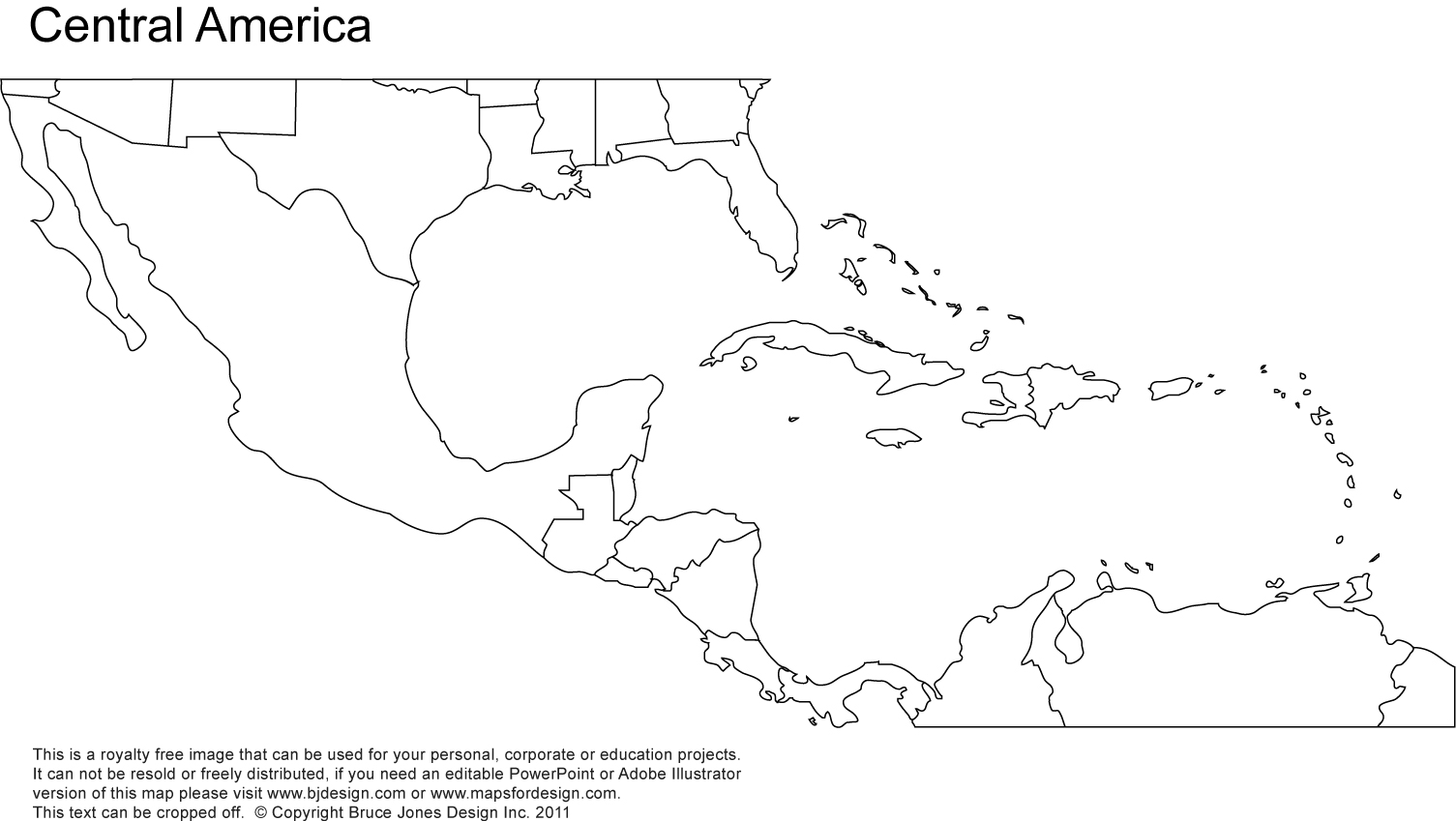 MexicoBelizeCosta RicaPanamaGuatemalaEl SalvadorNicaragua Honduras CubaBahamasHaitiDominican Republic 